Publicado en Madrid el 15/05/2019 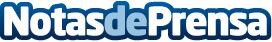 Check Point Software Technologies anuncia sus resultados financieros del primer trimestre de 2019La compañía anuncia sus principales hitos en estos tres primeros meses del añoDatos de contacto:eVerythink PRNota de prensa publicada en: https://www.notasdeprensa.es/check-point-software-technologies-anuncia-sus_1 Categorias: Finanzas E-Commerce Software Ciberseguridad http://www.notasdeprensa.es